Name____________________________ Period__________I can…Explain the effect  of gravity and air resistance.BellworkBellwork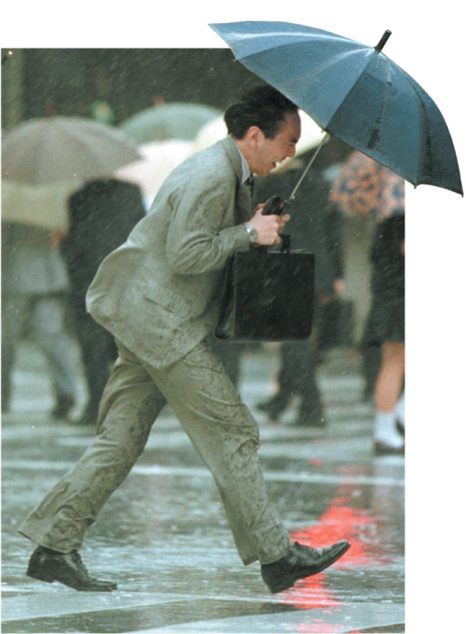 Write which forces are acting in the photograph in the spaces below.____________________________________________________________
____________________________________________________________
________________________________________________________________________________________________________________________
____________________________________________________________
____________________________________________________________Gravity and Falling objectsGravity and Falling objectsGravity and Falling objectsA young Italian scientist _______________________________________________ argued that falling object fall at the same rate.The story goes that he dropped two _________________ from the Leaning Tower of Pisa.Observers were amazed that they fell at __________________________________.A young Italian scientist _______________________________________________ argued that falling object fall at the same rate.The story goes that he dropped two _________________ from the Leaning Tower of Pisa.Observers were amazed that they fell at __________________________________.A young Italian scientist _______________________________________________ argued that falling object fall at the same rate.The story goes that he dropped two _________________ from the Leaning Tower of Pisa.Observers were amazed that they fell at __________________________________._________________________ due to gravity is _______________________.This is the same for all objects because it depends on ____________________ and ____________________._________________________ due to gravity is _______________________.This is the same for all objects because it depends on ____________________ and ____________________._________________________ due to gravity is _______________________.This is the same for all objects because it depends on ____________________ and ____________________.To find the velocity of falling objects, use the equation:To find the velocity of falling objects, use the equation:To find the velocity of falling objects, use the equation:A stone is dropped from a cliff and hits the ground after 3 sec. What is the velocity when it hits the ground?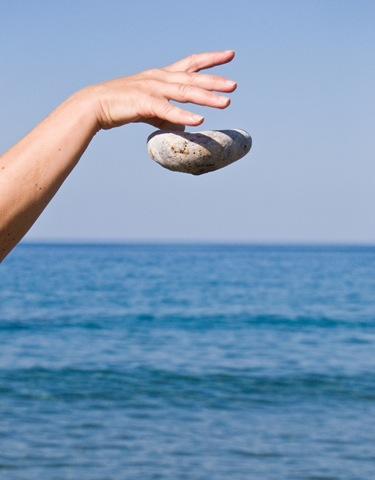 Air resistance is the ________________________ that opposes _________________ of objects through __________________.Air resistance is the ________________________ that opposes _________________ of objects through __________________.Air resistance is the ________________________ that opposes _________________ of objects through __________________.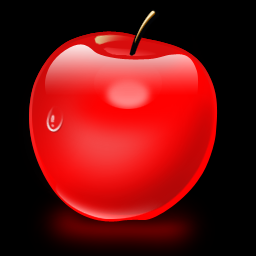 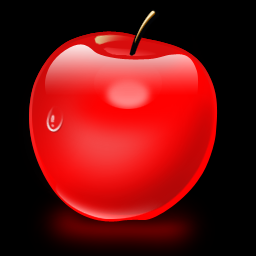 Label the forces.A penny at rest is dropped from the top of a tall stairwell. What is the penny’s velocity after it has fallen for 2 sec?


The same penny hits the ground in 4.5 sec. What is the penny’s velocity as it hits the ground?


A marble at rest is dropped from tall building. The marble hits the ground with a velocity of 98 m/s. How long was the marble falling?


An acorn hits the ground with a velocity of 14.7 m/s. How long did it take the acorn to land?

Complete the section summary below.















A penny at rest is dropped from the top of a tall stairwell. What is the penny’s velocity after it has fallen for 2 sec?


The same penny hits the ground in 4.5 sec. What is the penny’s velocity as it hits the ground?


A marble at rest is dropped from tall building. The marble hits the ground with a velocity of 98 m/s. How long was the marble falling?


An acorn hits the ground with a velocity of 14.7 m/s. How long did it take the acorn to land?

Complete the section summary below.















A penny at rest is dropped from the top of a tall stairwell. What is the penny’s velocity after it has fallen for 2 sec?


The same penny hits the ground in 4.5 sec. What is the penny’s velocity as it hits the ground?


A marble at rest is dropped from tall building. The marble hits the ground with a velocity of 98 m/s. How long was the marble falling?


An acorn hits the ground with a velocity of 14.7 m/s. How long did it take the acorn to land?

Complete the section summary below.















